ØVELSEDel 1 FORSTERKET TISK (f-TISK) og TILTAKSmittesporingsteamGjennomføringsdirektivBeskrivelse av hvordan øvelsen skal gjennomføres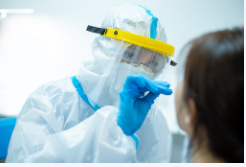 For alle deltakerneINNLEDNINGØvelsen gjennomføres som en diskusjonsøvelse.Selve øvelsen gjennomføres …….dag xx.xx fra kl. xx:xx - xx:xx. Det må påregnes arbeid i etterkant av selve øvelsen for å følge opp tiltak som må følges opp. Øvelsen vil i hovedsak foregå fysisk til stede/ i Teams. Gjennomføringsdirektivet gjøres tilgjengelig for alle deltakere i forkant av øvelsen.	ORIENTERING OM ØVELSENHensikten med øvelsenKommunen(e) skal være best mulig rustet til å håndtere et smitteutbrudd i egen kommune og regionØvingsmålStyrke kommunenes evne til å gjennomføre forsterket TISK (f-TISK) og vurdere, planlegge og iverksette smitteverntiltak ved utbrudd av Covid-19 sammenstille og analysere funn vurdere og planlegge ytterligere kartlegging og smittesporingbeskrive utbruddetrisikovurdere situasjonen vurdere tiltak for å redusere risiko (sannsynlighet for og konsekvenser av forverring)rapportere til kriseledelse identifisere eventuelle svakheter og forbedringspunkterMålgruppeSmittesporingsteam og kommuneoverlege. ØvelseskonseptetØvelsen er en diskusjonsøvelse. Ingen fysiske tiltak iverksettes. Øvelsen baseres på kommunens faktiske ressurser og planverk. Scenario Regionen har 4 kommuner. Dere er smittesporingsteam/ kommuneoverlege i kommune A. Kommune A har erfaring fra et utbrudd med 14 smittede i november 2020. Senere har det vært noen sporadiske tilfeller, sist 1 forrige fredag. Kommune A og regionen har indikatorer tilsvarende risikonivå1. Regionen har vanligvis mange besøkende i helger og ferier på grunn av hytteområder og aktiv reiselivsnæring.Senterkommune B i regionen har dagen før screenet (hurtigtest +PCR) 160 elever i den felles videregående skolen, på grunn av at en lærer er bekreftet smittet med engelsk virusvariant tidligere i uka. Læreren og 20 elever fra flere klasser har vært på overnattingstur forrige fredag-lørdag med utendørs naturfagaktiviteter. Det går også rykter om en fest sist helg. Kommunelegen i B rapporterer om 9 positive hurtigtester til sammen, spredt på forskjellige klasser. 3/160 er så langt også bekreftet med PCR. Skolen er stengt fredag.   Kommune C har hatt 5 tilfeller siste 2 uker, hvorav 4 i en husstand sporet tilbake til kontakt med Oslo/Viken. Kommune D har ikke hatt tilfeller hos egne innbyggere siste 4 uker, men noen nærkontakter er i karantene.Smittesituasjon fredag kl. 12. Struktur for gjennomføringØvelsen starter med gjennomgang av smittesituasjonen. Øvelsesvarighet ca. 1,5 timer (del 1) + 1,5 time (del 2). Statsforvalteren foreslår at smittesporingsteam (del 1) øver først, deretter kriseledelsen (del 2). Siste 20 minutter i hver del avsettes til evaluering.  Funn fra smittesporingskartleggingen i del 1 sammenstilles og diskuteres ved hjelp av spørsmålene i øvingsdirektivet for del 1. I gjennomføringen er det viktig at diskusjonen ikke tar for mange sidespor.  Lokal øvingsleder (LØL) skal bidra til dette slik at man ser til at deltakerne svarer på problemstillingene som blir lagt fram og man får fram viktige lærings- og forbedringspunkt.Det skal diskuteres ut fra kommunens reelle planer, tilgjengelige ressurser, og personell på gjeldende tidspunkt for gjennomføring av diskusjonsøvelsen.EVALUERINGFor evaluering pekes det ut en eller flere referenter som skal trekke ut essensen av diskusjonen i øvelsen. Det anbefales at man fyller ut referatmalen som følger her og den vil da være evalueringsrapporten for øvelsen. Oppsummering/referat fra diskusjonsøvelse del 1 (Navn på kommune) Deltakere i øvelsen:1. Innledning 
Statsforvalteren har fått i oppdrag fra Helsedirektoratet (HDIR) til å legge til rette for at kommuner øver på TISK-strategien (Testing, Isolering, Smittesporing og Karantene). Det er utarbeidet opplegg for gjennomføring av en diskusjonsøvelse. 2. Hensikt Hensikten er å belyse kommunens evne til å gjennomføre TISK-strategien og sørge for at kommunen er best mulig rustet til å håndtere et smitteutbrudd i egen kommune og region.3. Scenario og problemstillinger(Kort presentasjon av scenarioet og de problemstillingene som øvingsdeltakerne ble stilt overfor.)4. Oppsummering, konklusjoner og tiltak
Kort oppsummering av diskusjonen:
(Hvordan gjennomførte kommunen diskusjonen? Hva fungerte bra, hva fungerte mindre bra?  Hvilke problemstillinger ble diskutert? Ble det identifisert uklarheter rundt roller og ansvar, behov for å se nærmere på økt/annen kompetanse eller ressurser i virksomheten, uklarheter eller mangler i beredskapsplaner og rutiner eller annet som det er viktig at følges opp i etterkant? Hvilke forhold ser ut til å fungere godt? Ble det gjort vurderinger og trukket konklusjoner på bakgrunn av diskusjonen?)
Oppfølgingspunkter, ansvarlige for oppfølging og frister:Aktuelle kilderFHI: Smittesporing.  Forsterket TISK. Håndbok for oppdaging, vurdering og håndtering av Covid-19 utbrudd i kommunen https://www.fhi.no/nettpub/overvaking-vurdering-og-handtering-av-covid-19-epidemien-i-kommunen/ Covid-19 forskriften https://lovdata.no/dokument/SF/forskrift/2020-03-27-470 Nasjonale tiltak https://www.regjeringen.no/no/tema/Koronasituasjonen/id2692388/ Rundskriv om kommunale smitteverntiltak https://www.regjeringen.no/no/dokumenter/rundskriv-i-72020-om-kommunale-smitteverntiltak-som-forbyr-eller-begrenser-sosial-omgang/id2769937/ Veiledere https://www.regjeringen.no/no/tema/Koronasituasjonen/veiledere-om-koronasituasjonen/id2697760/ Klynge XX1Arbeidspendler. Asymptomatisk. Pos. test forrige fredag, screenet på arbeidsplass i Oslo. Bekreftet med PCR. I hjemmeisolasjon.X2Kona til X1. Har hudpleiesalong i kommune C. Testet negativt inn i karantene. Symptomer fra onsdag, PCR tatt torsdag formiddag, svar fredag formiddag: pos. PCR. X3Barn av X1 og X2. Barnehage. Testet negativt inn i karantene. Asymptomatisk. PCR torsdag kveld, venter på svar.X4Barn av X1 og X2. Ungdomsskole. Testet negativt inn i karantene.  Asymptomatisk. PCR torsdag kveld, venter på svar. X5Barn av X1 og X2. Videregående skole. Var med på overnattingstur fredag-lørdag før karantene. Asymptomatisk. Testet negativt inn i karantene lørdag. PCR torsdag kveld, venter på svar. X6-X9Nærkontakter til X1. Testet negativt inn i karantene. PCR etter 7 dager torsdag, venter på svar. Husstandsmedlemmer er ute av ventekarantene. X10Husstandsmedlem av X6. X6 er sykepleier i hjemmetjenesten. X10 er ungdomsskolelærer og fotballtrener. X10 fikk symptomer fra torsdag, positiv hurtigtest fredag formiddag, venter på PCR.Klynge YY1Elev i videregående skole. Positiv hurtigtest torsdag, positivt PCR-svar fredag formiddag. Isolert. Husstand i karantene. Nærkontakter under kartlegging.Y2Elev i videregående skole. Positiv hurtigtest torsdag, positivt PCR-svar fredag formiddag. Isolert. Husstand i karantene. Nærkontakter under kartlegging.Klynge ZZ1I 20-åra, deltidsansatt i Maten dagligvarebutikk. Symptomer fra onsdag, positivt PCR-svar fredag formiddag. Isolert. Husstand i karantene. Nærkontakter under kartlegging. Z219 år, deltidsansatt i Maten. Asymptomatisk. Ba om test torsdag kveld som nærkontakt til Z1. Neg. hurtigtest. PCR tatt. Bosatt i kommune C.Z3Avd. leder Maten. Positiv hurtigtest fredag. PCR tatt. Isolert. Bosatt i kommune D.Pasient P1Mann 76 år. Melding om positiv PCR mottatt fra laboratoriet fredag formiddag. Rekvirent er lokalsykehuset, pasient innlagt dagen før. Ingen ytterligere opplysninger. BesøkendeB1Kvinne 65 år. Hadde begynt å føle seg dårlig, ønsket test. Positivt PCR-svar mottatt fredag formiddag. Kvinnen ber om legetilsyn. Familie med besteforeldre, barn og barnebarn på hytte.Navn på øvelsenf- TISK og TILTAK. SmittesporingsteamType øvelseDiskusjonsøvelseTid og sted:Referent:NavnFunksjon og virksomhetRolle Umiddelbare tiltakHvem følger opp tiltaket?Når?Eksempel 1: Avklare ansvar mellom Ordfører og kommunedirektørKommunedirektøren tar initiativ til møteInnen 2 ukerEksempel 2: Gjennomgå varslingslisterBeredskapskoordinatorFerdig innen 2 uker